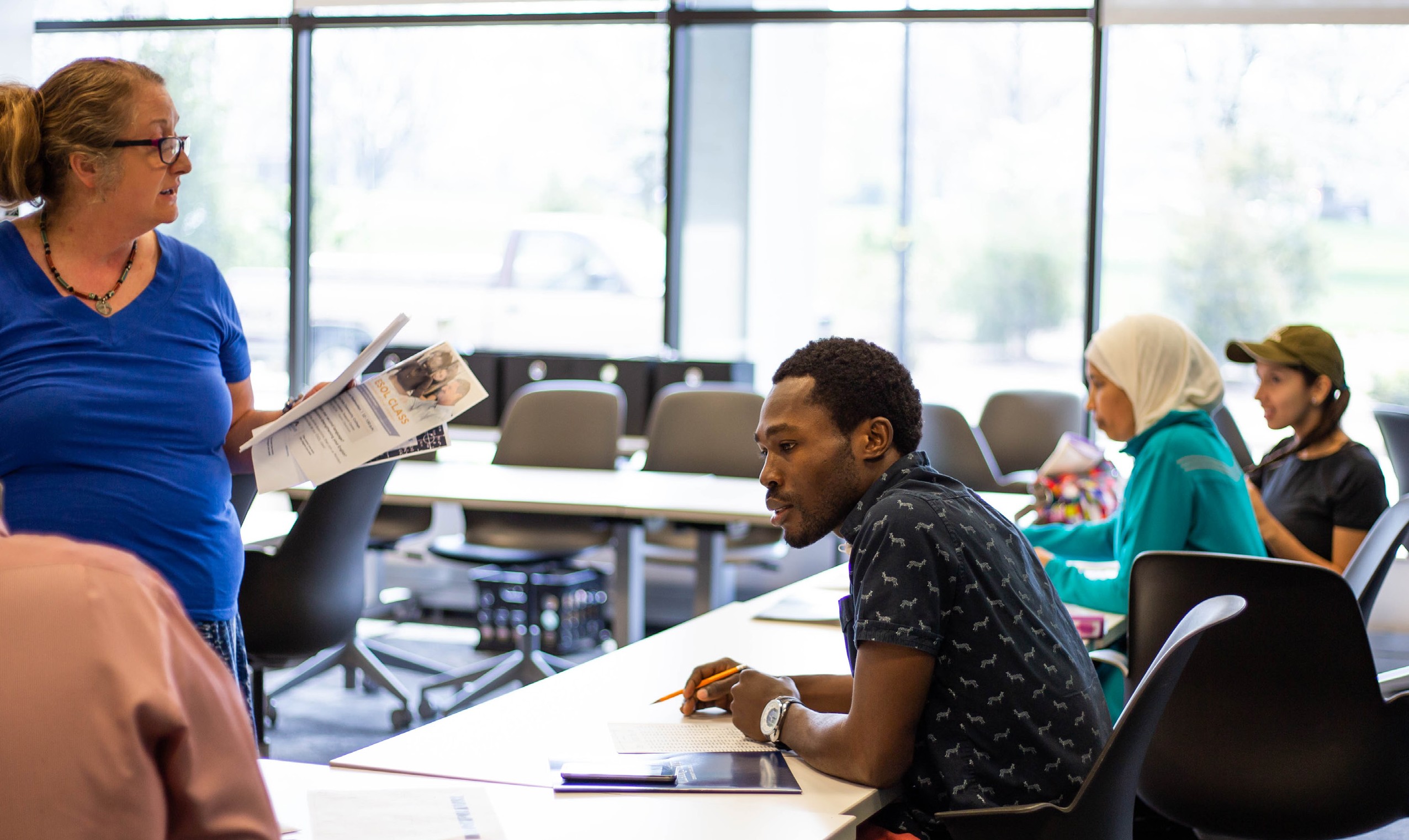 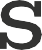 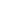 FREE ESOL CLASSESESOL- English Speakers of Other LanguagesIs English your second language?Do you need assistance strengthening your English?If you answered yes to the above questions, then join us at one of our ESOL classes!Clark State | Leffel Lane				Springfield | Central Community CenterStudent Academic Support Center			102 W. High St.Rhodes Hall 131					Springfield, OHMonday and Wednesday | 10 a.m. – 12 p.m.		Tuesday and Thursday | 1:30 – 4:30 p.m.New Carlisle   | New Carlisle Elementary School    		1203 Kennison Ave. 		New Carlisle, OHMonday and Wednesday | 5:00 – 7:00 p.m.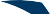 The career you want. CLASES DE ESOL GRATIS	- 			Hablantes de Inglés de Otros Idiomas¿Es inglés su segunda lengua?¿Necesita ayuda para fortalecer su inglés?¡Si usted respondió sí a las preguntas anteriores, entonces únase a alguna de nuestras clases de ESOL!Clark State | Leffel Lane				Springfield | Central Community CenterStudent Academic Support Center			102 W. High St.Rhodes Hall 131					Springfield, OHlunes y miercoles  |  10 a.m. – 12  p.m.			martes y jueves | 1:30 – 4:30 p.m.New Carlisle   | New Carlisle Elementary School    		1203 Kennison Ave.		New Carlisle, OHlunes y miercoles  |  5:00 – 7:00 p.m.La carrera que quieras.